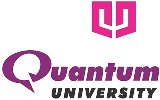 QUANTUM UNIVERSITYMandawar (22 Km Milestone), Roorkee – Dehradun Highway (NH 73)ROORKEE – 247 662NOTICEDepartment of Training & Placements		Dated: 18.03.2021Pioneer Management Consultant wants to conduct interview for providing SUMMER INTERNSHIP (LIVE PROJECTS) to our MBA/ BBA/B.COM students of Quantum University, Roorkee. Details are as follows..Company Name Pioneer Management ConsultantCompany Websitehttp://www.pmcpl-india.com/ About Company Every year we have various internship programs with us (Live Projects, Summer Internship | Winter Internship)
     Who are focused on gaining knowledge, experiences and acquiring skill, There is a huge investment by our organization to train up every intern associated with us.  We have dedicated resources to develop these interns during their internshipRequirement -Your primary key deliverables will be to validate the leads, update the system, before calls and after the calls- To approach, build relationships, and acquire new customers, market companies' services to existing ones.- Your role will be very critical as you will be the face of the organization while interacting with the clients.DesignationINTERN Selection ProcedureOnlineJob LocationonlineInterview dateAfter Registration Reporting Time 9.00 AMVenueOnline 